Детский день рождения с элементами фольклора:«Праздник для именинников»Калиуллина Светлана Анатольевнаг.Янаул, республика БашкортостанМАДОУ ДС №16 «Родничок»музыкальный руководительсценарий праздника рассчитан для детей подготовительной группы.Цель: создание праздничного настроения у детей, развитие двигательной активности; чувство соревновательности, коллективизма;создание веселого праздника «День рождение» через приобщение  детей  к культуре  народов республики Башкортостан.Задачи: формировать развитие дошкольников к народной культуре через сказки, загадки, игры, песни, танцы.воспитание толерантности, интереса к культуре других народов.Рекомендации:Данный материал будет полезен музыкальным руководителям, педагогам, организаторам…Праздник проводится как развлечение в летнее время года для именинников, которые родились летом: в июне, июле, августе.Описание: Развлечение оснащено играми, танцами и сказками народов, проживающих в республике Башкортостан (марийцы, татары, башкиры, русские, чуваши, мордва…). На празднике детей ждет встреча  с забавными   сказочными героями, которые участвуют с ними в играх, танцах… Предварительная работа:украшение музыкального зала для праздника;знакомство с удмуртскими, татарскими и марийскими сказками, отгадывание загадок;разучивание народных игр  и танцев.Действующие лица: Шурале (лесной человек, герой татарских сказок, который любит щекотать), Вумурт (хозяин воды в удмуртской мифологии), Лапшо Педунь(балагур–весельчак, персонаж удмуртских народных сказок),Онар( могучий великан, легендарный герой марийского народа).Под веселую музыку входят именинники в празднично украшенный залВедущий: День рожденья - лучший праздникдля ребят на всей Земле.с днем рожденья поздравляеми желаем от души: счастья, радости и смеха много солнца и успеха!Ведущий: Все, вставайте, дружно в кругУлыбнитесь поскорей И с хорошими друзьями Запевайте поскорей.Хоровод «Каравай»(Дети встают в хоровод вокруг именинников. При словах «кого хочешь- выбирай» каждый выбирает себе пару.)Раздается стук в дверь, под веселую мелодию в зал входит Лапшо Педунь.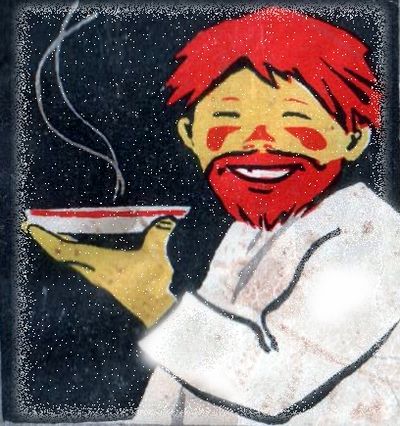 Ведущий:Кто к нам пришел, ребята,  вы узнали,  (ответы детей). Да  это же Лапшо Педунь -весельчак из удмуртской народной сказки  «Алчный купец», которую мы с вами читали. 
Лапшо Педунь:  Здравствуйте! Давайте, ребята, знакомится! Меня зовут Лапшо Педунь. А вас как?Дети хором называют свои имена.Ведущий : У нас праздник именинников.Лапшо Педунь: Значит, я пришёл не зря! Уж очень я люблю всякие игры! Ну что вы готовы со мной поиграть?«Игра с колокольчиком»(Дети образуют   круг, посередине стоит  Лапшо Педунь, ему завязывают глаза. У детей –именинников  в руке находится колокольчик, а Лапшо Педунь должен на слух определить их звучание.)Лапшо Педунь :Ох, умаялся! Попью водицы из колодца.(опускает ведро в колодец, слышится чей –то голос .)Вумурт: Кто посмел меня потревожить?Ведущий: Ребята, может быть, вы узнали этого героя? Это Вумурт – водяной. Здравствуй, Вумурт, мы рады тебя видеть на нашем празднике.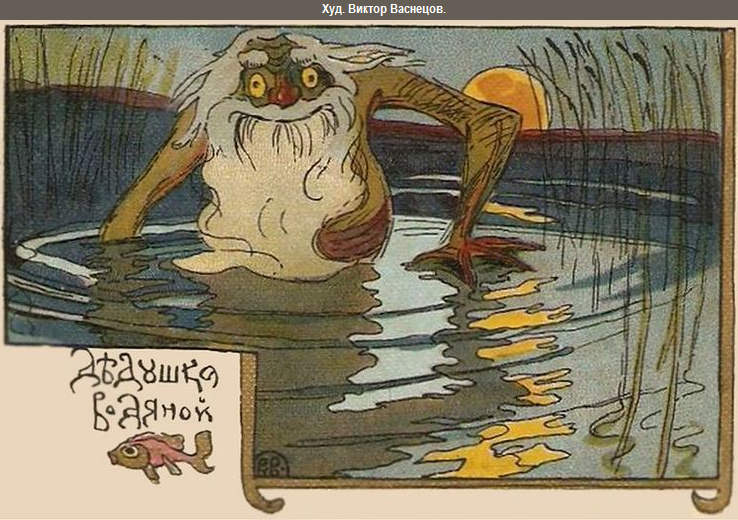 Вумурт: Здравствуйте, дети! Здравствуйте, гости!Вы меня узнали, как зовут угадали. Любит наш трудиться, любит и повеселиться. Предлагаю вам сыграть,  свою ловкость показать. Игра «Водяной»( Внутри круга «Вумурт». Дети бегают по кругу.  «Вумурт», находясь в озере ловит играющих, не выходя за линию «озера» . Кого поймали остаются в кругу. Игра повторяется, ловишки помогают «вумурту»)  Вумурт: Молодцы, развеселили вы меня. Звучит торжественная музыка, появляется великан.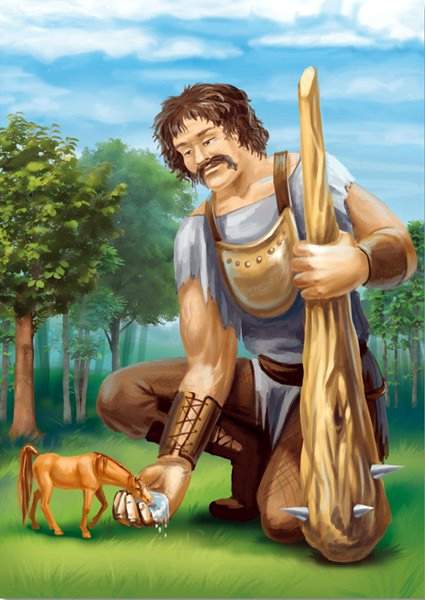 Ведущий: Ребята, кто к нам пришел в гости?Дети: БогатырьВедущий: Правильно, это Онар –богатырь, великан из одноименной марийской сказки.Онар: Здравствуйте, детишки!К вам пришел на праздник яРады видеть вы меня? (да)Ведущая:Проходи, Онар, рассаживайся,  будешь гостем на нашем празднике. Ведущая: Марийская земля славится трудолюбивыми, гостеприимными и веселыми людьми. Марийский край очень красивый. Недаром его называют землей Онара. Сейчас, ребята, споют тебе песню про марийский край.Песня «Про марийский край поем» В.ЗахароваОнар: Привез в подарочек я мяч,Чтоб было с чем играть. Сейчас марийскую игруХочу вам показатьПроводится игра «Мельница»(Звучит  марийская музыка, мяч  передается  по кругу сначала медленно, а потом всё быстрее ,  мяч не ронять).Ребенок: Много танцев есть на светеМы их любим танцевать,А на нашем день рожденииМы хотели б вам сплясать.Марийский танец  «Веревочка»В зал пританцовывая заходит ШуралеШурале: Вижу –здесь веселье, пляскиЧто за праздник здесь, ребятки?Ведущий: Ребята, кто же это к нам пришел?Дорогу в детский сад нашел? (Ответы детей)Ведущий: У нас сегодня,Шурале, праздник именинников.Шурале: Меня, Шурале не позвали?(обиженно) Да я сейчас  весь ваш  праздник испорчу! И подарки ваши не отдам.Онар: Ах ты, разбойник! А ну отдавай подарки , а не то не поздоровится!Шурале: Ха-ха-ха! Да я самый красивый, самый ловкий, самый сильный Шурале.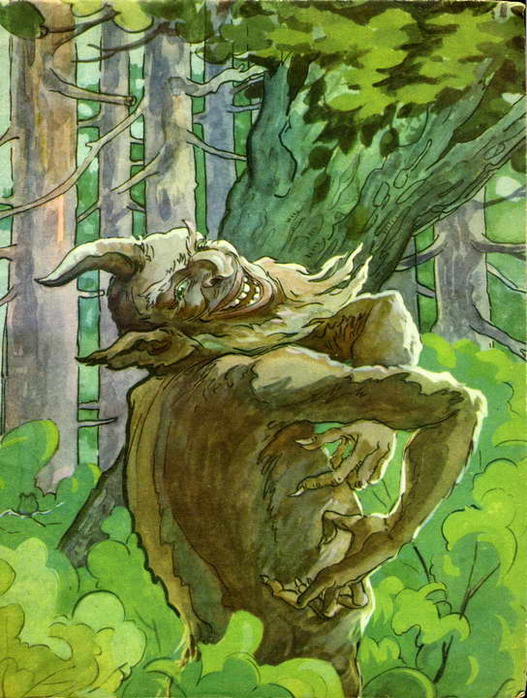 Онар: Хватит тебе хвастаться! Давай лучше сразимся с тобой в поединке.Онар и  Шурале  начинают перетягивать канат.Шурале: (кричит) Сжалься! Пощади меня, Онар! Шурале (язвит) Зато я самый хитрый.Онар: А, ты опять хвастаться? Сейчас получишь, проказник! (Делает шаг в сторону Шурале.)Шурале: Вы меня простите, я больше не буду! Можно я останусь у вас на празднике? Буду вместе с вами играть! И подарки ваши я вам сейчас отдам. Ведущий: Шурале, а ты сыграй с ребятами.Шурале проводит с детьми  национальные игры«Разбей горшок» (Нужно с завязанными глазами попасть палкой по горшку, установленному на расстоянии 1-1,5метра.) «Перенеси яйцо в ложке».
(Игра –эстафета. Держа в руке деревянную ложку с варёным яйцом, добежать до ориентира и  обратно , передав эстафету другому. Главное условие- яйцо не должно упасть и его нельзя трогать руками.)Шурале: Молодцы, играете вы весело. Ну, а танцевать вы умеете?Ребенок: Гости наши, улыбнитесь,
Скучным места нет у нас.
Мы для вас весёлый танец
Станцевать хотим сейчас.Танец татарский народный «Апипа»Вумурт: Мы еще раз поздравляемИменинников своихИ надеемся мы, чтоВам всем в чем-то повезетЛашпо Педунь: Обнимайтесь и шутите,И обиды все простите,
Онар: И тогда придем не раз Мы на праздник в добрый час.Шурале:Вы плясали, песни пели,Веселились от души.Угощенье получите, дорогие малыши!Ведущий: Спасибо вам наши, милые друзья.Ведущий вручает сладости именинникам вместе  со сказочными персонажами, а дети аплодируют.Ведущий: Всех гостей мы приглашаем к нам за стол –на чашку чая.Чаепитие с национальными блюдами: чак –чак, блины, перепечи…«Список использованных источников» 1.Удмуртская народная сказка «Онар –богатырь» 2. Марийская народная сказка «Алчный купец»3.Удмуртская народная сказка «Сирота и вумурт»4.Татарская сказка «Шурале» Габдуллы ТукаяИсточники иллюстраций:http://www.bolshoyvopros.ru/questions/259978-kto-takoj-lopsh…http://www.StranaMam.ru/post/3391332/http://www.kakprosto.ru/kak-61591-kak-narisovat-shuralehttp://www.metod-kopilka.ru/loto_udmurtiya_-_moy_kray_rodnikovyy-3411.htm 